ПАМЯТКА ДЛЯ ВОСПИТАТЕЛЯ ПО ПРОФИЛАКТИКЕ ЖЕСТОКОГО    ОБРАЩЕНИЯ С ДЕТЬМИ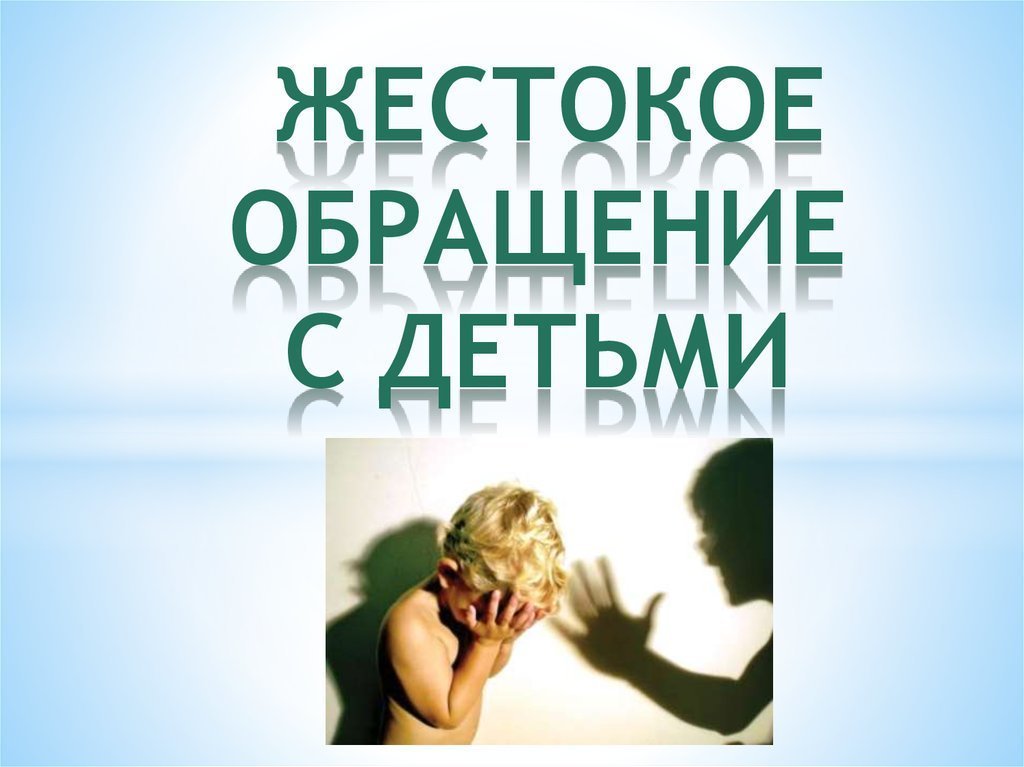 Конвенция ООН о правах ребёнка даёт определение понятия «жестокое обращение» и определяет меры защиты (ст.19), а также устанавливает:Обеспечение в максимально возможной степени здорового развития ребёнка (ст.6);защиту от произвольного или незаконного вмешательства в личную жизнь ребёнка, от посягательств на его честь и репутацию (ст.16);обеспечение мер по борьбе с болезнями и недоеданием (ст.24); признание права каждого ребёнка на уровень жизни, необходимый для физического, умственного, духовного, нравственного и социального развития (ст.27);защиту ребёнка от сексуального посягательства (ст.34);защиту ребёнка от других форм жестокого обращения (ст.37);меры помощи ребёнку, явившемуся жертвой жестокого обращения (ст.39);Уголовный кодекс РФ предусматривает ответственность:за совершение физического и сексуального насилия, в том числе и в отношении несовершеннолетних (ст.106-136);за преступление против семьи и несовершеннолетних (ст.150-157);Семейный кодекс РФ гарантирует:право ребёнка на уважение его человеческого достоинства (ст.54);право ребёнка на защиту и обязанности органа опеки и попечительства принять меры по защите ребёнка (ст.56);меру «лишение родительских прав»,как меру защиты детей от жестокого обращения с ними в семье (ст.69);немедленное отобрание ребёнка при непосредственной угрозе жизни и здоровью (ст.77).Закон РФ «Об образовании» утверждает право детей, обучающихся во всех образовательных учреждениях, на «уважение их человеческого достоинства» (ст.5) и предусматривает административное наказание педагогических работников за допущенное физическое или психическое «насилие над личностью обучающегося или воспитанника» (ст.56).Закон РФ «О защите прав детей» гласит:жестокое обращение с детьми, физическое и психологическое насилие над ними Запрещены (ст.14).Факторы риска, которые могут спровоцировать жестокое обращение с детьми в семье.Неполные или многодетные семьи, семьи с приёмными детьми, наличием отчимов или мачех;Наличие в семье больного алкоголизмом, наркоманией или лица, вернувшегося из мест лишения свободы;Безработица или постоянные финансовые трудности;Супружеские конфликты;Низкий уровень культуры, образования, негативные семейные традиции;Нежеланный ребёнок;Умственные или физические недостатки ребёнка;Трудный ребёнок;Статус беженцев, вынужденных переселенцев.В случае выявление жестокого отношения к ребёнку со стороны родителей, педагогу следует принять меры по его защите. Побывать у ребёнка дома, посмотреть в каких условиях он живёт, постараться установить контакты с семьёй.Признаки неблагополучия ребёнка в семье:Ребёнок не ухожен, неопрятен, нет запасного белья, одет не по сезону и не по погоде, неполадки в одежде и обуви (рваная, грязная, без пуговиц, не по размеру и т.п.).На замечания, по поводу внешнего вида ребёнка родители не реагируют.Родители злоупотребляют алкоголем, приходят в детский сад в нетрезвом виде.Ребёнок приходит из дома со следами побоев, и родители не могут объяснить происхождения синяков и ссадин.Родители нигде не работают, не состоят на учёте в центре занятости и не имеют постоянного источника дохода.Ребёнок постоянно проживает у бабушки, родители в детском саду не появляются.   Признаки физического насилия в семье:Боязливость ребёнка. Выраженный страх по отношению к взрослому.В проявлении тревоги в форме тиков, сосания пальца, раскачивания и т.д. В боязни идти домой.В жестоком обращении с животными.В проявлении агрессии к более слабым и беззащитным.В стремлении скрыть причину травм.При выявлении признаков неблагополучия в семье ребёнка, воспитатели пишут докладную записку на имя заведующего ДОУ с просьбой поставить семью на учёт, с указанием причин неблагополучия.                                   Показатели неблагополучия семьиСоциально-экономические:Длительная безработица (обоих родителей), нежелание работать, а также частая смена мест трудоустройства.Длительный статус малообеспеченной семьи и низкий материальный достаток.Расходование имущества, принадлежащего ребёнку, и денежных средств (пособий на ребёнка, пенсий по потери кормильца и т.д.) не по целевому назначению.Отсутствие элементарных продуктов питания, мебели, постельных принадлежностей и т.д.Необеспеченность ребёнка сезонной одеждой и обувью, школьными принадлежностями и т.д.Задолженность (больше 6 месяцев) перед жилищно-коммунальными службами по квартирной плате и коммунальным платежам.Частое обращение в социальные службы и благотворительные организации об оказании материальной помощи и поддержки.Медико-санитарные:Антисанитария жилища, пренебрежение минимальными санитарно-гигиеническими нормами.Отсутствие в доме электричества, отопления.Алкогольная или наркотическая зависимость родителей, постановка их на учёт в наркологической клинике или психоневрологическом диспансере.Не ухоженность или неопрятность детей, наличие у них частых заболеваний и травм.Несоблюдение родителями медицинских предписаний врачей относительно лечения ребёнка, отсутствие активности родителей, когда речь идёт о здоровье детей (игнорирование прививочных мероприятий, медосмотров и пр.), бездействие родителей при необходимости оказания детям медицинской помощи.Противоречивые, путаные объяснения родителей относительно причин возникновения травм и синяков у ребёнка.Социально-демографические:Родители имеют статус лиц без определённого места жительства.Устойчивое неправильное репродуктивное поведение семьи и особенно матери (беременности, которые заканчиваются абортами или отказом от ребёнка).Выраженная конфликтная ситуация в семье при разводе родителей.Родители или один из них посещает деструктивную секту.Родители или один из них ранее лишался родительских прав по отношению к старшим детям.Психолого-педагогические:Полное равнодушие родителей и отсутствие заботы и внимания к ребёнку.Непосещение родителями учреждения образования, в котором воспитывается(обучается) ребёнок, несмотря на неоднократные приглашения со стороны администрации.Систематическое применение к ребёнку антипедагогических мер воздействия.Насилие и жестокое отношение к ребёнку, пренебрежение его основными интересами и нуждами.Устойчивое уклонение родителей от контактов со специалистами, игнорирование их рекомендаций.Повторяющиеся или затяжные конфликты в семье, нарушения взаимоотношений между членами семьи.Криминально-аморальные.Постановка родителей на учёт в органах внутренних дел.Нарушение родителями общественного порядка по месту жительства, организация сборищ и притонов.Аморальный и паразитический образ жизни родителей (употребление спиртного, наркотиков, токсичных веществ, бродяжничество, попрошайничество и т.д.), вовлечение ребёнка в преступную деятельность и антиобщественное поведение (приобщение к спиртным напиткам, немедицинскому употреблению наркотических, токсических, психотропных и других сильнодействующих, одурманивающих веществ, принуждение к занятию проституцией, попрошайничеством, азартными играми).Проявление жестокости в семье (к жене, мужу, детям, престарелым родителям) и вне семьи.Наличие судимых членов семьи, приверженных к субкультуре преступного мира.Попытки покончить жизнь самоубийством одним из членов семьи.Оставление ребёнка без пищи, тепла, присмотра, изгнание несовершеннолетнего из дома